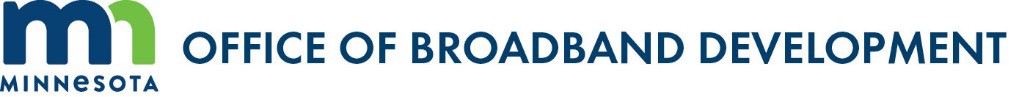 *Areas challenged as already served, no follow up necessary.Note: only credible challenges are listed (i.e., Fixed Wireless challenges are not included)2022 Border-to-Border Broadband Grant ProgramChallenge Results2022 Border-to-Border Broadband Grant ProgramChallenge ResultsNumber of Completed Applications Filed: 130Challenges Submitted: 75Number of Projects Challenged: 64Number of Challengers: 23The following 44 projects were not funded (in total or partially) due to credible challenges:Challenger:Anoka County -Anoka County Border-to-Border Broadband Comcast challenged a portion of this project noting 111 addresses near the Rogers Lakes area have access to speeds up to 1.2 Gbps download*; Midco also challenged this project indicating they currently provide service to 183 addresses and 20 to be built in 2022 at 1 Gbps download and 50 Mbps upload.*Bridge Water Telephone Co., (dba TDS Telecom)-Bridge Water Tel Enfield ProjectMidco challenged this project. They are currently constructing connection to 555 addresses in Silver Creek Township and working on a partnership with Wright County to provide service to 102 addresses.  They will also extend service to an additional 110 addresses in Monticello Township. City of Buffalo - Buffalo Fiber-Buffalo South GrantCharter Communications has challenged a portion of this project where they provide broadband service download speeds of 1000 Mbps and upload speeds of 35 Mbps.*City of Columbia Heights-City Wide FiberComcast challenged this project.  They currently provide service to the entire project area.*City of Duluth-Duluth FiberCharter Communications has challenged a substantial portion of this project where they provide broadband service download speeds of 1000 Mbps and upload speeds of 35 Mbps. *Consolidated Communications Enterprise Services, Inc.-FTTP City of AmboyLTD Broadband challenged this project. They are currently in the process of building out this entire area self-funded to provide 1000 Mbps/1000 Mbps, anticipated completion by end of year 2023.Consolidated Communications Enterprise Services, Inc.-FTTP City of Vernon CenterLTD Broadband challenged this project. They are currently in the process of building out this entire area self-funded to provide 1000 Mbps/1000 Mbps, anticipated completion by end of year 2023.Consolidated Telephone Company-CTC Woods to Waters Broadband InitiativeMediacom challenged 2 of the 9 portions of this project. Jean Duluth South Project* and Rice Lake Ph 1 Project overlap an existing Mediacom build and Lakewood Township portion is an existing Mediacom commitment to build by 2024 with speeds of 1 Gbps download and 50 Mbps upload. These portions of the proposed project were removed from consideration based on Mediacom’s challenge.East Central Energy-Kanabec CentralMidco challenged a portion of this project. They will be building a portion of the project area, including 468 future serviceable addresses in 2023 with 5 Gig download and 5 Gig upload speeds. The portion of the proposed project was removed from consideration based on Midco’s challenge.East Central Energy-Pine SouthMidco challenged a portion of the proposed project area. They currently provide service to a portion of the project area including approximately 271 currently serviceable addresses of 5 Gig download and 5 Gig upload. In addition, Midco was recently awarded a grant from Pine County to connect 11 homes in the proposed project area. This will be fiber-to-the-premise and completed in 2023. The portion of the proposed project was removed from consideration based on Midco’s challenge.East Central Energy-Pine NorthSCI challenged a portion of this project. They are in the process of building fiber to portions in the proposed project area with speeds exceeding 100/20. The portion of the proposed project was removed from consideration based on SCI’s challenge.Frontier Communications of Minnesota, Inc.-WatonwanChristensen Communications Company (CCC) challenged a portion of this project.  They currently provide service to a portion of the proposed project area.Frontier Communications of Minnesota, Inc.-MartinFederated Rural Electric Association (dba Federated Broadband) challenged a portion of this project. They have been awarded a CDBG-CV Grant for the city of Ceylon, MN that partially overlaps this application. Midco challenged a portion of this project. They provide service to approximately 1,961 serviceable addresses.Frontier Communications of Minnesota, Inc.-DakotaJTN communications challenged a portion of this project. They are in the process of installing fiber in a portion of the proposed project area. Charter Communications challenged a portion of this project where they provide broadband service download speeds of 1000 Mbps and upload speeds of 35 Mbps.*Frontier Communications of Minnesota, Inc.-PineMediacom challenged a portion of the proposed project. The project will be overlapping into parts of Sturgeon Lake area that Mediacom already provides service above the 2026 State Broadband goals.*Frontier Communications of Minnesota, Inc.-KandiyohiMeeker Cooperative dba VIBRANT Broadband challenged a portion of the proposed project that is currently served.*Frontier Communications of Minnesota, Inc.-ChisagoMidco challenged a portion of the proposed project area. They currently provide service to a significant portion of the project area including approximately 2,350 currently serviceable addresses of 1 Gig download and 50 Mbps upload.*Frontier Communications of Minnesota, Inc.-Chisago-ShaferMidco challenged a portion of the proposed project area. They currently provide service to a significant portion of the project area including approximately 1,500 currently serviceable addresses of 1 Gig download and 50 Mbps upload.*Frontier Communications of Minnesota, Inc.-GoodhueMidco challenged a portion of the proposed project area. They currently provide service to a portion of the project area including approximately 274 currently serviceable addresses of 1 Gig download and 50 Mbps upload.*Frontier Communications of Minnesota, Inc.-SherburneMidco challenged a portion of the proposed project area. They currently provide service to a significant portion of the project area including approximately 355 currently serviceable addresses of 1 Gig download and 50 Mbps upload.*Frontier Communications of Minnesota, Inc.-WashingtonMidco challenged a portion of the proposed project area. They currently provide service to a significant portion of the project area including approximately 588 currently serviceable addresses of 5 Gig symmetrical.*Frontier Communications of Minnesota, Inc.-WrightMidco challenged a portion of the proposed project area. They currently provide service to a portion of the project area including approximately 400 currently serviceable addresses of 1 Gig download and 50 Mbps upload.*Frontier Communications of Minnesota, Inc.-AitkinSCI challenged a portion of the proposed project area. They are in the process of building fiber within the proposed project area with speeds exceeding 100/20 and the project is within an SCI RDOF area.Frontier Communications of Minnesota, Inc.-CarltonSCI challenged a portion of the proposed project area. They are in the process of building fiber to portions in the proposed project area with speeds exceeding 100/20.Frontier Communications of Minnesota, Inc.-Mille Lacs-IsleSCI challenged a portion of the proposed project area. They are in the process of building fiber to portions in the proposed project area with speeds exceeding 100/20.Gardonville Cooperative Telephone Association-BuckskinArvig challenged a small portion of the proposed project area.  They plan to expand 1G symmetrical speeds in the next 18 months. Charter challenged a portion of this proposed project indicating they will serve the portion within 18 months.Gardonville Cooperative Telephone Association-Carlos Charter challenged a portion of this proposed project indicating they will serve the portion within 18 months.HomeTown Internet, LLC Broadband Infrastructure Expansion Project Windstream challenged the proposed project currently offering 100 Mbps/20 Mbps to 1,540 locations.* Frontier challenged a portion of the proposed project area. They currently serve 83 locations at 2G/2G.* Midco challenged a significant portion of the proposed project area. They have 18,375 current and future serviceable addresses that overlap the proposed project area at 1G/50Mbps.LTD Broadband-Mower Northeast ProjectArvig challenged a portion of the proposed project area.  They plan to expand 1G symmetrical speeds in the next 18 months.Mediacom Minnesota LLC -South Kasota   Consolidated Communication challenged a portion of the proposed project.  They intend to build 2G/2G by June 2024.Melrose Telephone Co. dba Arvig-Stearns County Area Fiber BuildMeeker Cooperative (dba VIBRANT) challenged a portion of the proposed project area.  They currently offer 1G/1G to a portion of the project area. The portion of the proposed project was removed from consideration based on Meeker Cooperative’s challenge.*Mille Lacs Energy Cooperative-Phase 6 MLEC Fiber to the HomeSCI challenged a portion of the proposed project area. They currently offer service within the proposed project area with speeds exceeding 100 Mbps/20 Mbps. The portion of the proposed project was removed from consideration based on SCI’s challenge.*Nuvera Communications, Inc.-Belle Lake and Hutchinson East FTTPMeeker Cooperative (dba VIBRANT) challenged a portion of the proposed project area.  They currently offer 1G/1G to a portion of the project area. The portion of the proposed project was removed from consideration based on Meeker Cooperative’s challenge.*Paul Bunyan Communications-Northern Minnesota GigaZone FiberSCI challenged a portion of the proposed project area. They currently offer service within the proposed project area with speeds exceeding 100 Mbps/20 Mbps. The portion of the proposed project was removed from consideration based on SCI’s challenge.*Qwest Corporation dba CenturyLink QC-Centurylink City of HarrisMidco challenged a portion of the proposed project area. They currently provide service to 35 addresses in the proposed area at 1G/50 Mbps. The portion of the proposed project was removed from consideration based on Midco’s challenge. *Southeast MN Wifi, LLC-LilleheiHBC challenged a portion of the proposed project area. They are committed to building 10G symmetrical service in this area in 2023.Spectrum Mid-America, LLC managed by Charter Communications Inc.-Wright County Project 3Midco challenged a portion of the proposed project area. They will be building and provide service to 215 locations south of Delano in 2023 at 5G/5G. The portion of the proposed project was removed from consideration based on Midco’s challenge.Spectrum Mid-America, LLC managed by Charter Communications Inc.-Blue Earth County ProjectConsolidated Communication challenged a portion of the proposed project area.  They currently provide service to a portion of the proposed project area and plan to provide service to another portion of 2G/2G speeds by June 2024.Spectrum Mid-America, LLC managed by Charter Communications Inc.-Nicollet County ProjectConsolidated Communication challenged a portion of the proposed project area.  They currently are building or plan to build to provide service to a portion of the proposed project area of 2G/2G speeds by June 2024.Spectrum Mid-America, LLC managed by Charter Communications Inc.-St. Louis County Project Consolidated Telephone Company (CTC) challenged portions of the proposed project area. They are currently building a portion that will be completed in 2022 with 250Mbps/250Mpbs speeds.  Mediacom challenged a portion of the proposed project area. They will be building the Lakewood Township area by 2024 with speeds of 1G/50 Mbps.Spectrum Mid-America, LLC managed by Charter Communications Inc.-Mower County ProjectLTD Broadband challenged this project. They are currently in the process of building out this entire area self-funded to provide 1000 Mbps/1000 Mbps, anticipated completion by end of year 2023.Spectrum Mid-America, LLC managed by Charter Communications Inc.-Wright County Project 2Midco challenged a portion of the proposed project area. They will be building and provide service to 555 locations in Silver Creek Township by 2023 at 5G/5G.Spectrum Mid-America, LLC managed by Charter Communications Inc.-Pope County ProjectRunestone Telecom challenged portions of the proposed project area that have been built with fiber and have symmetrical speeds of 1000 Mbps. * Starwire Technologies, LLC-City of Rock Creek FTTHMidco challenged a portion of the proposed project area. They currently provide service to 92 locations at 5G/5G. *